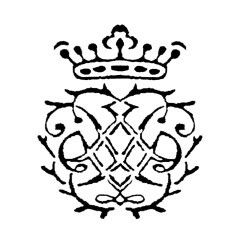 Cardiff Bach Choir Data protection In order to operate, Cardiff Bach Choir needs to gather, store and use certain forms of information about individuals including members of the choir, audiences and people contracted to work with the Choir The data we collect is collected in accordance with the General DATA Protection  Regulation 2018.   The regulations Protect the rights of our members, volunteers and supportersComplies with data protection law and follows good practiceProtect the group from the risks of a data breachIt applies to all data that CBC holds relating to individuals, including:NamesEmail addressesPostal addressesPhone numbersAny other personal information held (e.g. financial such as payment of subs)ageThe following is a summary of our responsibilitiesThe full document can be viewed on request from the Secretary of the Choir and will be posted on the Choir website in the members section A member’s  will be collected when they first join the group, and will be used to contact the member regarding group membership administration and activities. Other data may also subsequently be collected in relation to their membership, including their payment history e.g  ‘subs’. Where possible CBC will anonymise this dataCBC will only collect and use personal data for specific, explicit and legitimate purposes and will only use the data for those specified purposes e,g to inform members of rehearsals, concerts, payment reminders and any  other information or events relating to choir activities or to pass on information from other organisations if appropriate CBC will ensure any data collected is relevant and not excessiveCBC will  ensure data is accurate and up-to-dateCBC will ensure data is not kept longer than necessary (i.e. while the person remains a member of the choir) CBC will keep personal data secure (this means electronic data is password protected) CBC will only share members’ data with other members with the subject’s prior consent The data will be held by the secretary and treasurer of the ChoirMembers details will not be shared with any other third party or organisation (However, as a membership organisation CBC encourages communication between members.) As an individual you have the right to see what information CBC holds on you, to request it is updated if circumstances or information changes. I have read the data protection summary and agree to my details as below being held by Cardiff Bach Choir in accordance with the information above Please print Title__________________ First Name _____________________________________________ Surname _______________________________________________ Address___________________________________________ ___________________________________________ County _________________________  	 	Post Code ______________ Home Telephone __________________Work Telephone ( if appropriate)______________ Mobile No.______________________________________________ e mail address ____________________________________________ Age______________________________________________ Signed _____________________________________  Date ________________________ DSD/March 2018